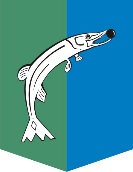 АДМИНИСТРАЦИЯСЕЛЬСКОГО ПОСЕЛЕНИЯ НИЖНЕСОРТЫМСКИЙСургутского районаХанты-Мансийского автономного округа - ЮгрыРАСПОРЯЖЕНИЕ «30» января 2019 года                                                                                         №5п. НижнесортымскийОб утверждении плана проведения ведомственного контроля в сфере закупок для обеспечения муниципальных нужд на 2019 годВ соответствии со статьёй 100 Федерального закона от 05.04.2013 № 44-ФЗ «О контрактной системе в сфере закупок товаров, работ, услуг для обеспечения государственных и муниципальных нужд» и постановлением администрации сельского поселения Нижнесортымский от 10.05.2018 №143 «Об осуществлении ведомственного контроля в сфере закупок для обеспечения муниципальных нужд»:1. Утвердить план проведения проверок ведомственного контроля в сфере закупок для обеспечения муниципальных нужд на 2019 год согласно приложению.2. Разместить настоящее распоряжение на официальном сайте администрации сельского поселения Нижнесортымский.3. Контроль за выполнением настоящего распоряжения оставляю за собой.Глава поселения                                                                                  П.В. РымаревИсполнитель:  О. Н. ДаубВедущий специалист службы жилищно-коммунальногохозяйства и внешнего благоустройства поселения администрациисельского поселения Нижнесортымский 8(34638) 76-390Приложение  к распоряжению администрации сельского поселения Нижнесортымский от «30» января 2019 года № 5№ п/пНаименование заказчикаИНН Адрес фактического местонахождения подведомственной организацииФорма проверки Предмет проверкиЦель и основание проведения проверкиПроверяемый периодДата начала и окончания проверки1Муниципальное бюджетное учреждение «Культурно-досуговый центр «Кристалл»8617027102628447, ХМАО – Югра, Тюменская область, Сургутский район, п. Нижнесортымский, ул. Хусаинова, д.1документарнаяСоблюдение требований законодательства Российской Федерации и иных нормативных правовых актов Российской Федерации о контрактной системе в сфере закупок.статья 100 Федерального закона от 05.04.2013 № 44-ФЗ «О контрактной системе в сфере закупок товаров, товаров, услуг для обеспечения государственных и муниципальных нужд»2018 год, январь 2019 года12.02.2019 – 25.02.2019 г.Муниципальное бюджетное учреждение «Спортивный комплекс «Лидер»8617025031628447, Тюменская область, ХМАО – Югра, Сургутский район,п. Нижнесортымский, ул. Дорожников, 15документарнаяСоблюдение требований законодательства Российской Федерации и иных нормативных правовых актов Российской Федерации о контрактной системе в сфере закупок.статья 100 Федерального закона от 05.04.2013 № 44-ФЗ «О контрактной системе в сфере закупок товаров, товаров, услуг для обеспечения государственных и муниципальных нужд»2018 год, январь 2019 года05.03.2019 – 18.03.2019 г.3 Муниципальное унитарное предприятие «УТВиВ «Сибиряк» муниципального образования сельское поселение Нижнесортымский8617028226628447, Тюменская область, Ханты-Мансийский автономный округ — Югра, Сургутский район, п. Нижнесортымский, пер. Таежный, д. 4документарнаяСоблюдение требований законодательства Российской Федерации и иных нормативных правовых актов Российской Федерации о контрактной системе в сфере закупок.статья 100 Федерального закона от 05.04.2013 № 44-ФЗ «О контрактной системе в сфере закупок товаров, товаров, услуг для обеспечения государственных и муниципальных нужд»2018 год, январь 2019 года26.03.2019 – 05.04.2019 г.